附件12021年皖北经济技术学校引进急需紧缺人才岗位表序号主管部门聘用单位岗（职）位名称引才计划数岗位
代码岗（职）位要求岗（职）位要求岗（职）位要求岗（职）位要求岗（职）位要求咨询电话序号主管部门聘用单位岗（职）位名称引才计划数岗位
代码学历学位硕士专业年龄其他咨询电话1临泉县教育局皖北经济技术学校信息工程系教师2060801全日制硕士研究生及以上硕士及以上学位 计算机系统结构081201、 计算机软件与理论081202、 计算机应用技术08120345周岁及以下具有中职教师资格证书或自入职之日起，两年内取得中职教师资格证，否则解除聘用合同0558-64060892临泉县教育局皖北经济技术学校农艺旅游系教师2060802全日制硕士研究生及以上硕士及以上学位旅游管理12020345周岁及以下具有中职教师资格证书或自入职之日起，两年内取得中职教师资格证，否则解除聘用合同0558-64060893临泉县教育局皖北经济技术学校信息工程系教师2060803全日制硕士研究生及以上硕士及以上学位电力系统及其自动化080802、通信与信息系统081001、信号与信息处理081002、物理电子学08090145周岁及以下具有中职教师资格证书或自入职之日起，两年内取得中职教师资格证，否则解除聘用合同0558-64060894临泉县教育局皖北经济技术学校机电汽车工程系教师2060804全日制硕士研究生及以上硕士及以上学位车辆工程080204、机械电子工程080202、机械制造及其自动化080201、电机与电器080801、电力系统及其自动化080802、控制理论与控制工程08110145周岁及以下具有中职教师资格证书或自入职之日起，两年内取得中职教师资格证，否则解除聘用合同
0558-64060895临泉县教育局皖北经济技术学校文化课教师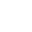 2060805全日制硕士研究生及以上硕士及以上学位语言学及应用语言学050102、汉语言文字学050103，文艺学05010145周岁及以下具有高中、中专或中职教师资格证书0558-64060896临泉县教育局皖北经济技术学校文化课教师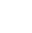 2060806全日制硕士研究生及以上硕士及以上学位历史地理学060103、中国古代史060106、中国近现代史060107、世界史06010845周岁及以下具有高中、中专或中职教师资格证书0558-64060897临泉县教育局皖北经济技术学校文化课教师2060807全日制硕士研究生及以上硕士及以上学位英语语言文学050201、外国语言学及应用语言学050211、英语笔译45周岁及以下具有高中、中专或中职教师资格证书0558-6406089